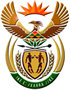 DEPARTMENT: PUBLIC ENTERPRISESREPUBLIC OF SOUTH AFRICANATIONAL ASSEMBLY298.	Mnr W Wessels (VF Plus) vra die Minister van Openbare Ondernemings:(1)	(a) Watter verwagte finansiële hulp deur enige openbare ondernemings in die volgende ses maande benodig sal word, (b) watter bedrag deur elke betrokke openbare onderneming as finansiële hulp te verwagte sal wees en (c) wat die redes daarvoor is;(2)	of enige openbare onderneming se finansiële hulp uitgestel kan word en die verwagte finansiële hulp eerder hertoegewys kan word aan die skikking wat nodig is vir die Transnet Pensioen-hofsaak; so nie, waarom nie, gegewe die gevaar wat die eis van R79 miljard vir Transnet en die land se kredietgradering en finansiële toekoms inhou; so ja, wat die besonderhede en tydlyne rakende die skikkings-proses is;(3)	of hy ‘n verklaring oor die aangeleentheid sal doen?			NW314A(Translation):[Mr W Wessels (FF Plus) to ask the Minister of Public Enterprises:†(1)	(a) What expected financial assistance will be required by any public enterprise in the next six months, (b) what amount will be expected by each public enterprise as financial assistance and (c) what are the reasons thereof;(2)	whether, given the danger of the R79 billion claim for Transnet and the country’s credit rating and financial future, any public enterprise's financial assistance can be postponed and the expected financial aid can be re-allocated to the settlement needed for the Transnet Pension Court case; if not, why not,; if so, what are the details and timelines regarding the settlement process;(3)	whether he will make a statement on the matter?   			  NW314E]REPLYThe Parliamentary question has been forward to the State Owned Enterprise and the Ministry of Public Enterprises awaits their urgent response. Further information will be conveyed to Parliament as soon as the response is received.